   Smer: Trgovac   I godina   PITANJA: 1.  Istorija kao nauka i periodizacija istorije2.  Osvajanje Aleksandra Makedonskog3.  Neolit (mlađe kameno doba)4.  Države Mezopotamije5.  Doseljavanje Slovena na Bal. poluostrvo i grupe Slov. naroda - nabroji 6.  Vizantija u doba Justinijana i Raklija7. Pad Vizantije  pod tursku vlast8. Srbija u doba Stefana Nemanje9.  Stefan Prvovenčani, krunisanje i autokefalna crkva10.  Sv. SAVA ( Rastko Nemanjić) život i delo11.  Širenje Srbije u doba Stefan Milutina12.  Srbija u doba carstva Dušana i Uroša13. Turska osvajanja na Balkanu( Marička Kosovska bitka)14.  Srpska Despotovina15.  Velika seoba Srba i naseljavanje Južne Ugarske( Vojvodina i Slavonija)16.  Hajduci i uskoci17.  Srbi u revoluciji 1848-4918.  Ustanak protiv dahija 1804, Karađorđe19.  Procvat srpskog ustanka20. Drugi srpski ustanak, Miloš Obrenović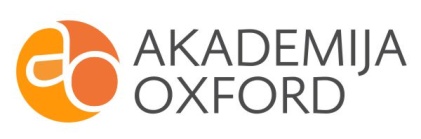 